ITINERARIO FORMAL DE LA REUNIÓN		 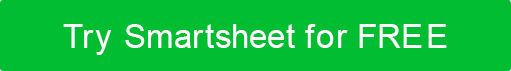 COMPAÑÍADEPARTAMENTOTÍTULO DE LA REUNIÓNMTG CREADO PORTOMADOR DE MINUTOSFECHAFACILITADORGUARDIÁN DEL TIEMPOHORATIPO DE REUNIÓNOBJETIVOUBICACIÓNASISTENTES SOLICITADOSASISTENTES SOLICITADOSASISTENTES SOLICITADOSASISTENTES SOLICITADOSASISTENTES SOLICITADOSAGENDAAGENDAAGENDAAGENDAPUNTO DEL ORDEN DEL DÍADESCRIPCIÓNA PRESENTAR PORDURACIÓNLlamada al pedidoPalabras de apertura[Nombre del presentador]0:05AsistentesMiembros con derecho a votoHuéspedesMiembros que no asisten[Nombre del presentador]0:05Aprobación del Acta Anterior[Nombre del presentador]0:15Informes de los oficiales[Nombre del informe][Nombre del presentador]0:05Informes de los oficiales[Nombre del informe][Nombre del presentador]0:05Informes de los oficiales[Nombre del informe][Nombre del presentador]0:05Informes de los oficiales[Nombre del informe][Nombre del presentador]0:05Informes de los oficiales[Nombre del informe][Nombre del presentador]0:05Otros informes[Nombre del informe][Nombre del presentador]0:07Movimientos[Moción del Estado aquí][Nombre del presentador]0:05Movimientos[Moción del Estado aquí][Nombre del presentador]0:05Movimientos[Moción del Estado aquí][Nombre del presentador]0:05Anuncios[Nombre del presentador]0:10Aplazamiento[Nombre del presentador]0:05OTRA INFORMACIÓNOTRA INFORMACIÓNRECURSOSObservacionesNOTAS ADICIONALES ObservacionesRENUNCIACualquier artículo, plantilla o información proporcionada por Smartsheet en el sitio web es solo para referencia. Si bien nos esforzamos por mantener la información actualizada y correcta, no hacemos representaciones o garantías de ningún tipo, expresas o implícitas, sobre la integridad, precisión, confiabilidad, idoneidad o disponibilidad con respecto al sitio web o la información, artículos, plantillas o gráficos relacionados contenidos en el sitio web. Por lo tanto, cualquier confianza que deposite en dicha información es estrictamente bajo su propio riesgo.